        JANUARY 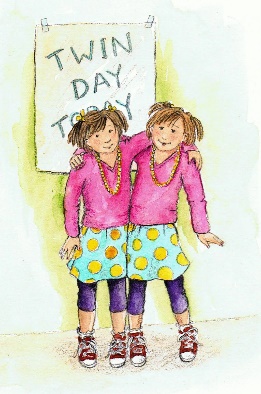 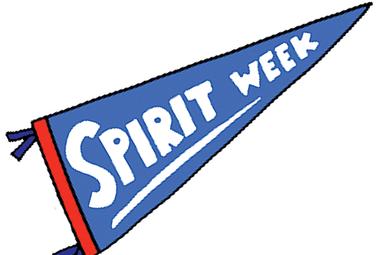 DAY 1   JAN 17TH               TWIN DAY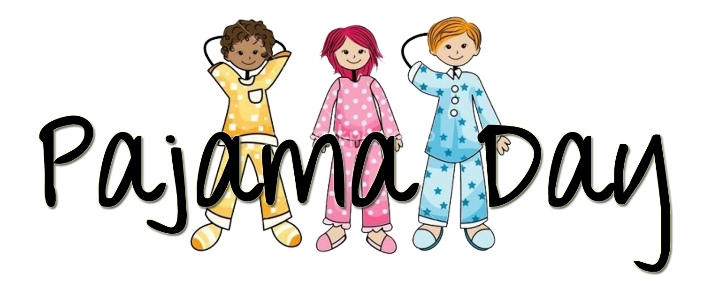 DAY 2   JAN 18th                                                   *Sweats are permitted for PJ Day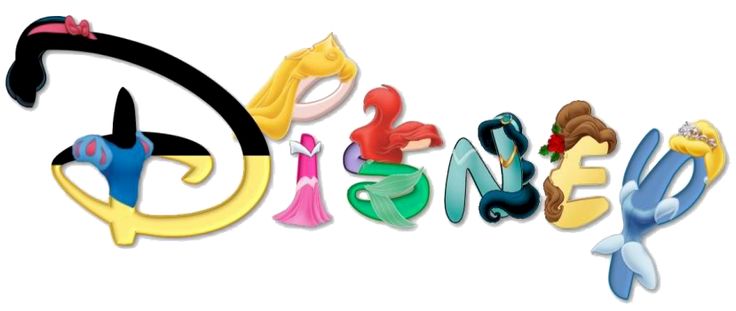 DAY 3   JAN 19TH                            DAYDAY 4   JAN 20TH      FREE DRESS/ PHOTO BOOTH DAY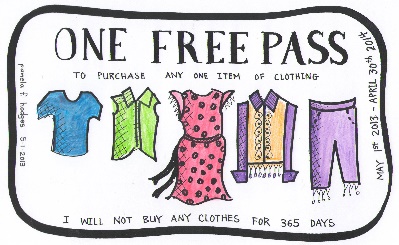 *Please ensure that your student clothing is appropriate and in accordance with schools uniform policy* Asegúrese de que su ropa de los estudiantes es adecuado y de acuerdo con las escuelas de política uniformeIMPORTANT DATES JANUARY 13TH                                  FIRST SEMESTER ENDSJANUARY 16TH                                  NO SCHOOL – MARTIN LUTHER KING JRJANUARY 17TH 			  SECOND SEMESTER STARTSJANUARY 16TH – 20TH                                 FINAL REPORT CARDS JANUARY 24TH -26TH                       PARENT CONFRENCESTuesday              3:30 – 4:30 pmWednesday       1:30 – 3:30 pmThursday            3:30 -4:30 pmFECHAS IMPORTANTESENERO    13TH                                 PRIMER SEMETRE SE TERMINOENERO    16TH                                 NO SCHOOL – MARTIN LUTHER KING JRENERO    17TH 			SEGUNDO SEMESTER EMPIEZAENERO    16TH – 20TH                                 REPORTES DE CALIFICACIONES FINALES DEL PRIMER SEMESTER SERAN ENVIADAS AL HOGARENERO    24TH -26TH                       CONFERENCIAS DE PADRESMartes          3:30 – 4:30 pmMiercoles     1:30 – 3:30 pmJueves           3:30 -4:30 pm